Publicado en Madrid el 07/06/2019 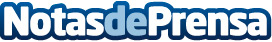 Cerrajeros.info: 9 consejos de seguridad para el hogarSe habla de consejos de seguridad para el hogar para ponérselo a los ladrones más difícil para entrar a robarDatos de contacto:Cerrajeros Madrid647 19 92 08Nota de prensa publicada en: https://www.notasdeprensa.es/cerrajeros-info-9-consejos-de-seguridad-para_1 Categorias: Bricolaje Madrid http://www.notasdeprensa.es